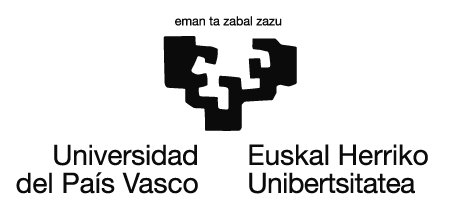 ANEXO II PROYECTO FORMATIVO CURSO ACADÉMICO 2022/2023En su condición de Alumna/o En su condición de Tutora o Tutor Como persona instructora y en representación de …………………… (la entidad colaboradora)Conforme a lo establecido en el Convenio de Cooperación Educativa entre la UPV/EHU y dicha entidad, hacen constar la siguiente información: 1.– Enseñanza impartida por la UPV/EHU:  Grado en Ciencias de la Actividad Física y el Deporte2.– Lugar donde se desarrollan las actividades …………………………………… 3.– Persona instructora de la entidad ………………………………………………. 4.– Persona tutora académica ………………………………………………………. 5.– Responsable del Programa de Prácticas (RPP) o cuando proceda, responsable de prácticas de la titulación: Iñaki Echeverría Garay6.– Objetivos educativos: 7.- Actividades o tareas a desarrollar: Descripción de actividades o tareas a desarrollar:8.– Duración del Programa de Prácticas: Del 12/09/2022 al 12/05/20239.– Horario de la Práctica: ……………………………. 10.– Nº total de horas: ………………………………… 11.– Los datos de las partes firmantes deberán ser utilizados por las mismas a los exclusivos fines del Convenio. La firma de este documento implica la autorización para que los datos personales de los titulares de los mismos sean cedidos y tratados con dichos fines. 12.– Las partes firmantes se comprometen a guardar confidencialidad con relación a la información interna de la entidad colaboradora y a guardar secreto profesional, de manera que no desvelarán, comunicarán ni pondrán en conocimiento de terceras personas los datos que conozcan y obtengan con motivo de la práctica, antes, durante o una vez finalizada. 13.– En cuanto a los derechos y obligaciones de las partes, en todo caso, se habrá de estar a lo dispuesto en la Normativa de la UPV/EHU Reguladora de las Prácticas Académicas Externas del Alumnado. 14.– Bolsa de Ayuda total: 0 €. La entidad colaboradora deberá hacer efectivo el pago de la cantidad establecida en la Bolsa de Ayuda directamente a la alumna o al alumno por los medios que considere adecuados y cumplirá con las obligaciones fiscales correspondientes. Asimismo, la entidad colaboradora deberá cumplir con las obligaciones de cotización a la Seguridad Social. Lo que se firma en ………………………a ………. de …………. de ………… DÑA./D. (nombre y apellidos Alumna/o) DNIDÑA./D. (nombre y apellidos de la persona Tutora) DÑA./D. (nombre y apellidos de la persona Instructora) COMPETENCIAS BÁSICAS, GENÉRICAS, Y/O TRANSVERSALES A ADQUIRIR POR LA PERSONA ESTUDIANTEMEC2. Que el alumnado sepa aplicar sus conocimientos a su trabajo o vocación de una forma profesional y posea las competencias que suelen demostrarse por medio de la elaboración y defensa de argumentos y la resolución de problemas dentro de su área de estudio.G019.  Desarrollar habilidades de liderazgo, relación interpersonal y trabajo en equipo.G020. Desarrollar competencias para la adaptación a nuevas situaciones y resolución de problemas, y para el aprendizaje autónomo.G021. Desarrollar hábitos de excelencia y calidad en el ejercicio profesionalG022. Conocer y actuar dentro de los principios éticos necesarios para el correcto ejercicio profesional.COMPETENCIAS ESPECÍFICAS A ADQUIRIR POR LA PERSONA ESTUDIANTE CE1. Contextualizar la planificación, organización, dirección y control de programas de actividades físico-deportivas y recreativas desarrollando habilidades de liderazgo, relación interpersonal y trabajo en equipo.CE2. Colaborar e intervenir bajo supervisión del profesional en la planificación, organización, dirección y control de programas de actividades físico-deportivas y recreativas en las situaciones laborares, desarrollando hábitos de excelencia y calidad, y actuando dentro de los principios éticos necesarios para el correcto ejercicio profesional.CE3. Reflexionar críticamente, a través de la elaboración de un informe razonado, sobre la experiencia profesional adquirida en las prácticas, valorando la adecuación de la intervención a las necesidades sociales, a sus finalidades específicas y a las características del contexto, a los estándares de calidad propios del área de intervención y a los principios éticos necesarios para el correcto ejercicio profesional, y aportando alternativas de mejora.RESULTADOS DE APRENDIZAJE:
El objetivo principal de esta asignatura es completar la fase formativa, incorporándose el alumnado a una entidad o centro de trabajo concreto para que sea capaz de analizar el funcionamiento de las mismas, y sea capaz en el futuro de planificar y coordinar la gestión de las mismas y de sus servicios físico-deportivos con autonomía. Es una fase que precede y garantiza su incorporación al ejercicio profesional posterior.1.–2.–(…)Alumna/o de la UPV/EHU(Firma)Persona tutora de la UPV/EHU(Firma y sello)Persona instructora de la entidad(Firma y sello)